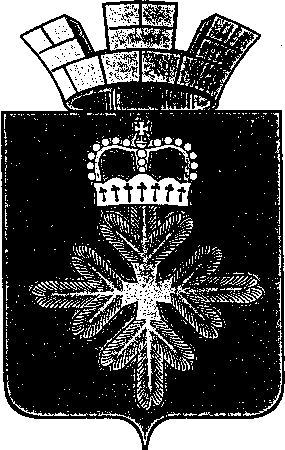 ПОСТАНОВЛЕНИЕ            АДМИНИСТРАЦИИ ГОРОДСКОГО ОКРУГА ПЕЛЫМ    В целях урегулирования вопросов в сфере градостроительной деятельности, в соответствии со статьями 23, 24, 28, 30, 31, 32 Градостроительного кодекса Российской Федерации, Федеральным законом от  06 октября 2003года № 131-ФЗ «Об общих принципах организации местного самоуправления в Российской Федерации», Приказом Министерства регионального развития Российской Федерации от 13 ноября 2010 год № 492 № «Об утверждении методических рекомендаций по разработке проектов  генеральных планов поселений и городских округов», решением Думы городского округа Пелым от 10 июня 2011 года № 35/35 «Об утверждении Положения о составе, порядке подготовки и утверждения  генерального плана городского округа Пелым, порядке подготовки изменений и внесения их в генеральный план городского округа Пелым», Уставом городского округа Пелым, администрация городского округа ПелымПОСТАНОВЛЯЕТ:    1. Приступить к подготовке предложений о внесении изменений в Генеральный план совмещенный с проектом планировки поселка Пелым Ивдельского района Свердловской области в части изменения границ территориальных зон:    1) изменить зону поселковых парков, скверов (Индекс Р-2) на зону спортивных комплексов (ОДС-5) земельного участка в кадастровом квартале 66:70:0101001, расположенный по адресу: Свердловская область, город Ивдель, пгт. Пелым, ул. Карла Маркса 7, общей площадью  5670 кв.м.,    2) изменить зону поселковых парков (индекс Р-2) на зону учебных комплексов и детских дошкольных учреждений (индекс ОДС - 6) земельного участка с кадастровым номером 66:70:0101001:164, расположенный по адресу: Свердловская область, город Ивдель, пгт. Пелым, ул. Фестивальная 13 «б», общей площадью  1376 кв.м., и на зону среднеэтажных многоквартирных жилых домов (индекс Ж-3) земельного участка с кадастровым номером 66:70:0101001:166 расположенный по адресу: Свердловская область, город Ивдель, пгт. Пелым, ул. Фестивальная, дом №3, общей площадью 1418 кв.м., земельного участка с кадастровым номером 66:70:0101001:144, расположенный по адресу: Свердловская область, город Ивдель, пгт. Пелым, ул. Фестивальная, дом №1, общей площадью 1799 кв.м.,    3) изменить зону индивидуальные жилые дома с приусадебными участками (Индекс Ж- 1.1) на зону торговых комплексов (ОД «С-1»), земельного участка в кадастровом квартале 66:70:0101002:93, расположенный по адресу: Свердловская область, город Ивдель, пгт. Пелым, ул. Вокзальная, 11 «а», общей площадью 1593 кв.м.,    2. Ведущему специалисту по землеустройству, градостроительству администрации:    1) обеспечить организацию и проведение публичных слушаний по проекту изменений в «Генеральный план совмещенный с проектом планировки поселка Пелым Ивдельского района Свердловской области» в части изменения границ территориальных зон    2) на основании публичных слушаний подготовить проект на Думу городского округа Пелым о внесении изменений в «Генеральный план совмещенный с проектом планировки поселка Пелым Ивдельского района Свердловской области»  на основании протокола публичных слушаний и решения публичных слушаний    3. Опубликовать  настоящее постановление в газете «Пелымский вестник, на сайте администрации.    4.  Контроль над выполнением настоящего постановления оставляю за собой.И.о. главы администрациигородского округа Пелым                                                                        А.А. Бобровот 01.11.2013 г. № 336п. ПелымО подготовке предложений о внесении изменений в Генеральный план совмещенный с проектом планировки поселка Пелым Ивдельского района Свердловской области